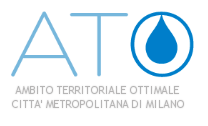 Bozza di aggiornamento 2020 del Piano Triennale per la Prevenzione della Corruzione e la TrasparenzaAnni 2020/2022PARTE SECONDA – SCHEDE DI VALUTAZIONEApprovato con Deliberazione n. XX del Consiglio di Amministrazione del 25VALORI E FREQUENZE DELLA PROBABILITÀ0 nessuna probabilità 1 improbabile 2,83 POCO PROBABILE 3 probabile 4 molto probabile 5 altamente probabileVALORI E IMPORTANZA DELL’IMPATTO0 nessun impatto 1 marginale 2,75 MINORE 3 soglia 4 serio 5 superioreVALUTAZIONE COMPLESSIVA DEL RISCHIO=Valore frequenza x valore impatto 2,83 X 2,75 = 7,78VALORI E FREQUENZE DELLA PROBABILITÀ0 nessuna probabilità 1 improbabile 2 poco probabile 3 PROBABILE 4 molto probabile 5 altamente probabileVALORI E IMPORTANZA DELL’IMPATTO0 nessun impatto 1 marginale 2 MINORE 3 soglia 4 serio 5 superioreVALUTAZIONE COMPLESSIVA DEL RISCHIO=Valore frequenza x valore impatto 3 X 2 = 6VALORI E FREQUENZE DELLA PROBABILITÀ0 nessuna probabilità 1 improbabile 2,50 POCO PROBABILE 3 probabile 4 molto probabile 5 altamente probabileVALORI E IMPORTANZA DELL’IMPATTO0 nessun impatto 1 marginale 2,25 MINORE 3 soglia 4 serio 5 superioreVALUTAZIONE COMPLESSIVA DEL RISCHIO=Valore frequenza x valore impatto 2,50 X 2,25 = 5,63VALORI E FREQUENZE DELLA PROBABILITÀ0 nessuna probabilità 1 improbabile 2,33 POCO PROBABILE 3 PROBABILE 4 molto probabile 5 altamente probabileVALORI E IMPORTANZA DELL’IMPATTO0 nessun impatto 1 marginale 2,50 MINORE 3 soglia 4 serio 5 superioreVALUTAZIONE COMPLESSIVA DEL RISCHIO=Valore frequenza x valore impatto 2,33 X 2,50 = 5,83VALORI E FREQUENZE DELLA PROBABILITÀ0 nessuna probabilità 1 improbabile 2 poco probabile 3 PROBABILE 4 molto probabile 5 altamente probabileVALORI E IMPORTANZA DELL’IMPATTO0 nessun impatto 1,75 MARGINALE 2 minore 3 soglia 4 serio 5 superioreVALUTAZIONE COMPLESSIVA DEL RISCHIO=Valore frequenza x valore impatto 3 X 1,75 = 5,25VALORI E FREQUENZE DELLA PROBABILITÀ0 nessuna probabilità 1 improbabile 2 poco probabile 3 PROBABILE 4 molto probabile 5 altamente probabileVALORI E IMPORTANZA DELL’IMPATTO0 nessun impatto 1,75 MARGINALE 2 minore 3 soglia 4 serio 5 superioreVALUTAZIONE COMPLESSIVA DEL RISCHIO=Valore frequenza x valore impatto 3 X 1,75 = 5,25VALORI E FREQUENZE DELLA PROBABILITÀ0 nessuna probabilità 1 improbabile 2 poco probabile 3 PROBABILE 4 molto probabile 5 altamente probabileVALORI E IMPORTANZA DELL’IMPATTO0 nessun impatto 1,75 MARGINALE 2 minore 3 soglia 4 serio 5 superioreVALUTAZIONE COMPLESSIVA DEL RISCHIO=Valore frequenza x valore impatto 3 X 1,75 = 5,25VALORI E FREQUENZE DELLA PROBABILITÀ0 nessuna probabilità 1 improbabile 2 poco probabile 3 PROBABILE 4 molto probabile 5 altamente probabileVALORI E IMPORTANZA DELL’IMPATTO0 nessun impatto 1 MARGINALE 2 MINORE 3 soglia 4 serio 5 superioreVALUTAZIONE COMPLESSIVA DEL RISCHIO=Valore frequenza x valore impatto 4x2= 8VALORI E FREQUENZE DELLA PROBABILITÀ0 nessuna probabilità 1 improbabile 2 poco probabile 3 PROBABILE 4 molto probabile 5 altamente probabileVALORI E IMPORTANZA DELL’IMPATTO0 nessun impatto 1 MARGINALE 2 minore 3 soglia 4 serio 5 superioreVALUTAZIONE COMPLESSIVA DEL RISCHIO=Valore frequenza x valore impatto 3 X 2 = 6VALORI E FREQUENZE DELLA PROBABILITÀ0 nessuna probabilità 1 improbabile 2 poco probabile 3,17 PROBABILE 4 molto probabile 5 altamente probabileVALORI E IMPORTANZA DELL’IMPATTO0 nessun impatto 1,75 MARGINALE 2 minore 3 soglia 4 serio 5 superioreVALUTAZIONE COMPLESSIVA DEL RISCHIO=Valore frequenza x valore impatto 3,17 X 1,75 = 5,54VALORI E FREQUENZE DELLA PROBABILITÀ0 nessuna probabilità 1 improbabile 2 POCO PROBABILE 3 probabile 4 molto probabile 5 altamente probabileVALORI E IMPORTANZA DELL’IMPATTO0 nessun impatto 1,75 MARGINALE 2 minore 3 soglia 4 serio 5 superioreVALUTAZIONE COMPLESSIVA DEL RISCHIO=Valore frequenza x valore impatto 2 X 1 = 3,5Monitoraggio processi ai fini della definizione delPiano Triennale per la Prevenzione della Corruzione e della TrasparenzaMonitoraggio processi ai fini della definizione delPiano Triennale per la Prevenzione della Corruzione e della TrasparenzaMonitoraggio processi ai fini della definizione delPiano Triennale per la Prevenzione della Corruzione e della TrasparenzaDenominazione del procedimento AUTORIZZAZIONEArea di rischio obbligatoria: AUTORIZZAZIONIIdentificazione del rischio ex. All. 3 al PNA: Abuso nelrilascio di autorizzazioni al fine di agevolare determinati soggettiDenominazione del procedimento AUTORIZZAZIONEArt. 1 comma 16 lett. a) L. 190/2012All. 2 al PNA lett. c) punto 4Identificazione di altro rischio:Denominazione del procedimento AUTORIZZAZIONEAltra area di rischio:Nessuna situazione di rischio rilevata:Denominazione del procedimento AUTORIZZAZIONENessuna area di rischio:TABELLA VALUTAZIONE DEL RISCHIOTABELLA VALUTAZIONE DEL RISCHIOTABELLA VALUTAZIONE DEL RISCHIOINDICI DI VALUTAZIONE DELLA PROBABILITA’INDICI DI VALUTAZIONE DELL’IMPATTONOTE/OSSERVAZIONIDiscrezionalitàImpatto organizzativoIl processo è discrezionale?No, è del tutto vincolato 1E’ parzialmente vincolato dalla legge e da atti amministrativi(regolamenti, direttive, circolari) 2 XE’ parzialmente vincolato solo dalla legge 3E’ parzialmente vincolato solo da atti amministrativi (regolamenti, direttive, circolari) 4E’ altamente discrezionale 5Rispetto al totale del personale impiegato nel singolo servizio (unità organizzativa semplice) competente a svolgere il processo (o la fase di processo di competenza della p.a.) nell’ambito della singola p.a., quale percentuale di personale è impiegata nel processo? (se il processo coinvolge l’attività di più servizi nell’ambito della stessa p.a. occorre riferire la percentuale al personale impiegato nei servizi coinvolti)Fino a circa il 20% 1Fino a circa il 40% 2Fino a circa il 60% 3Fino a circa l’80% 4Fino a circa il 100% 5 XRilevanza esternaImpatto economicoIl processo produce effetti diretti all’esterno dell’amministrazione di riferimento?No, ha come destinatario finale un ufficio interno 2Sì, il risultato del processo è rivolto direttamente ad utenti esterni alla p.a. di riferimento 5 XNel corso degli ultimi 5 anni sono state pronunciate sentenze della Corte dei conti a carico di dipendenti (dirigenti e dipendenti) della p.a. di riferimento o sono state pronunciate sentenze di risarcimento del danno nei confronti della p.a. di riferimento per la medesima tipologia di evento o di tipologie analoghe?SI 5NO 1 XComplessità del processoImpatto reputazionaleSi tratta di un processo complesso che comporta il coinvolgimento di più amministrazioni (esclusi i controlli) in fasi successive per il conseguimento del risultato?No, il processo coinvolge una sola p.a.1Sì, il processo coinvolge più di 3 amministrazioni 3 XSì, il processo coinvolge più di 5 amministrazioni 5Nel corso degli ultimi 5 anni sono stati pubblicati su giornali o riviste articoli aventi ad oggetto il medesimo evento o eventi analoghi?No 0Non ne abbiamo memoria 1 X Sì, sulla stampa locale 2Sì, sulla stampa nazionale 3Sì, sulla stampa locale e nazionale 4Sì, sulla stampa locale, nazionale e internazionale 5Valore economicoImpatto organizzativo, economico e sull’immagineQual è l’impatto economico del processo?Ha rilevanza esclusivamente interna 1Comporta l’attribuzione di vantaggi a soggetti esterni, ma di non particolareA quale livello può collocarsi il rischio dell’evento (livello apicale, livello intermedio o livello basso) ovvero la posizione/il ruolo che l’eventuale soggetto riveste nell’organizzazione è elevata, media o bassa?rilievo economico (es.: concessione di borsa di studio per studenti)  3 XComporta l’attribuzione di considerevoli vantaggi a soggetti esterni(es.: affidamento di appalto) 5A livello di addetto 1A livello di collaboratore o funzionario 2A livello di dirigente di ufficio non generale ovvero di posizione apicale o di posizione organizzativa 3A livello di dirigente di ufficio generale4XA livello di capo dipartimento/segretario generale 5Frazionabilità del processoIl risultato finale del processo può essere raggiunto anche effettuando una pluralità di operazioni di entità economica ridotta che, considerate complessivamente, alla fine assicurano lo stesso risultato (es.: pluralità di affidamenti ridotti)?No 1 XSì 5ControlliAnche sulla base dell’esperienza pregressa, il tipo di controllo applicato sul processo è adeguato a neutralizzare il rischio?Sì, costituisce un efficace strumento di neutralizzazione 1Sì, è molto efficace 2Sì, per una percentuale approssimativa del 50% 3 XSì, ma in minima parte 4No, il rischio rimane indifferente 5Ricognizione delle misure di prevenzione obbligatorie Proposta di misure di prevenzione ulteriori(All. 4 al PNA)Ricognizione delle misure di prevenzione obbligatorie Proposta di misure di prevenzione ulteriori(All. 4 al PNA)Ricognizione delle misure di prevenzione obbligatorie Proposta di misure di prevenzione ulteriori(All. 4 al PNA)Ricognizione delle misure di prevenzione obbligatorie Proposta di misure di prevenzione ulteriori(All. 4 al PNA)TRASPARENZA(art. 1 L. 190/2012 Dlg.svo 33/2013)Obblighi di pubblicità cui è soggetto il procedimento. Rinvio alle norme di legge e al Piano Triennale della Trasparenza e dell’Integrità (P.T.T.I.)CODICE DI COMPORTAMENTO(art. 54 Dlgs.vo 165/2001 D.P.R. n.62/2013)Norme di comportamento per la prevenzione del rischio. Rinvio alle norme regolamentari.ROTAZIONE DEL PERSONALECriteri di rotazione della durata del Dirigente o della PO/AP responsabile del procedimento. Rinvio alle norme regolamentari.CRITERI DI ROTAZIONE DEGLI ADDETTI ALL’ISTRUTTORIA DEL PROCEDIMENTO. RINVIO ALLE NORME REGOLAMENTARIINCARICHI ISTITUZIONALI ED EXTRA ISTITUZIONALI(art. 53 Dlgs.vo 165/2001 e art. 86 e ss. Regolamento di organizzazione degli uffici e dei servizi)Criteri di conferimento ed autorizzazione degli incarichi di cui è titolare il responsabile del procedimento o il dirigente che adotta il provvedimento finale. Rinvio alle norme regolamentari.DIVIETI DI CONFERIMENTO DI INCARICHI DIRIGENZIALI(Dlgs.vo 39/2013)Cause di incompatibilità o inconferibilità di incarichi dirigenziali del dirigentePRECEDENTI PENALI(art. 35 bis del Dlgs.vo n. 165 e art. 3 del Dlgs.vo n. 39/2013)Verifica dei precedenti penali a carico dei dipendenti o soggetti per la nomina a componente di commissione di gara o di concorso, per il conferimento di incarico dirigenziale,     per     l’assegnazione     diFORMAZIONEPercorsi di formazione di livello generale e livello specifico. Rinvio al Piano Triennale della Formazione (P.T.F.)PATTI DI INTEGRITÀPrevisione di protocolli di legalità o patti di integrità per l’affidamento di commesse. Previsione di cause di esclusione dalla gara o di risoluzione del contratto per inosservanza dei suddetti protocolli e pattiRicognizione delle misure di prevenzione obbligatorie Proposta di misure di prevenzione ulteriori(All. 4 al PNA)Ricognizione delle misure di prevenzione obbligatorie Proposta di misure di prevenzione ulteriori(All. 4 al PNA)Ricognizione delle misure di prevenzione obbligatorie Proposta di misure di prevenzione ulteriori(All. 4 al PNA)Ricognizione delle misure di prevenzione obbligatorie Proposta di misure di prevenzione ulteriori(All. 4 al PNA)dipendenti dell’area direttiva agli uffici con le caratteristiche di cui all’art. 35 bis Dlgs.vo 165/2001. Rinvio alle direttive interneMonitoraggio processi ai fini della definizione delPiano Triennale per la Prevenzione della Corruzione e della TrasparenzaMonitoraggio processi ai fini della definizione delPiano Triennale per la Prevenzione della Corruzione e della TrasparenzaMonitoraggio processi ai fini della definizione delPiano Triennale per la Prevenzione della Corruzione e della TrasparenzaDenominazione del procedimentoPARERI TECNICI ENDOPROCEDIMENTALIArea di rischio obbligatoria:Identificazione del rischio ex. All. 3 al PNADenominazione del procedimentoPARERI TECNICI ENDOPROCEDIMENTALIArt. 1 comma 16 lett. a) L. 190/2012All. 2 al PNA lett. puntoIdentificazione di altro rischio: ABUSO NEL RILASCIO DI PARERI AL FINE DI AGEVOLARE DETERMINATI SOGGETTIDenominazione del procedimentoPARERI TECNICI ENDOPROCEDIMENTALIAltra area di rischio: ATTIVITA’ DI CONSULENZANessuna situazione di rischio rilevata:Monitoraggio processi ai fini della definizione delPiano Triennale per la Prevenzione della Corruzione e della TrasparenzaMonitoraggio processi ai fini della definizione delPiano Triennale per la Prevenzione della Corruzione e della TrasparenzaMonitoraggio processi ai fini della definizione delPiano Triennale per la Prevenzione della Corruzione e della TrasparenzaNessuna area di rischio:TABELLA VALUTAZIONE DEL RISCHIOTABELLA VALUTAZIONE DEL RISCHIOTABELLA VALUTAZIONE DEL RISCHIOINDICI DI VALUTAZIONE DELLA PROBABILITA’INDICI DI VALUTAZIONE DELL’IMPATTONOTE/OSSERVAZIONIDiscrezionalitàImpatto organizzativoIl processo è discrezionale?No, è del tutto vincolato 1E’ parzialmente vincolato dalla legge e da atti amministrativi(regolamenti, direttive, circolari) 2 XE’ parzialmente vincolato solo dalla legge 3Rispetto al totale del personale impiegato nel singolo servizio (unità organizzativa semplice) competente a svolgere il processo (o la fase di processo di competenza della p.a.) nell’ambito della singola p.a., quale percentuale di personale è impiegata nel processo? (se il processo coinvolge l’attività di più servizi nell’ambito della stessa p.a. occorre riferire la percentuale al personale impiegato neiE’ parzialmente vincolato solo da atti amministrativi (regolamenti, direttive, circolari) 4E’ altamente discrezionale 5servizi coinvolti)Fino a circa il 20% 1Fino a circa il 40% 2Fino a circa il 60% 3 Fino a circa l’80% 4 X Fino a circa il 100% 5Rilevanza esternaImpatto economicoIl processo produce effetti diretti all’esterno dell’amministrazione di riferimento?No, ha come destinatario finale un ufficio interno 2Nel corso degli ultimi 5 anni sono state pronunciate sentenze della Corte dei conti a carico di dipendenti (dirigenti e dipendenti) della p.a. di riferimento o sono state pronunciate sentenze di risarcimento del danno nei confronti della p.a. di riferimento per la medesimaSì, il risultato del processo è rivolto direttamente ad utenti esterni alla p.a. di riferimento 5 Xtipologia di evento o di tipologie analoghe?SI 5NO 1 XComplessità del processoImpatto reputazionaleSi tratta di un processo complesso che comporta il coinvolgimento di più amministrazioni (esclusi i controlli) in fasi successive per il conseguimento del risultato?No, il processo coinvolge una sola p.a.1Sì, il processo coinvolge più di 3 amministrazioni 3Sì, il processo coinvolge più di 5 amministrazioni 5 XNel corso degli ultimi 5 anni sono stati pubblicati su giornali o riviste articoli aventi ad oggetto il medesimo evento o eventi analoghi?No 0Non ne abbiamo memoria 1 X Sì, sulla stampa locale 2Sì, sulla stampa nazionale 3Sì, sulla stampa locale e nazionale 4Sì, sulla stampa locale, nazionale e internazionale 5Valore economicoImpatto organizzativo, economico e sull’immagineQual è l’impatto economico del processo?Ha rilevanza esclusivamente interna 1Comporta l’attribuzione di vantaggi a soggetti esterni, ma di non particolare rilievo economico (es.: concessione di borsa di studio per studenti) 3 XComporta l’attribuzione di considerevoli vantaggi a soggetti esterni(es.: affidamento di appalto) 5A quale livello può collocarsi il rischio dell’evento (livello apicale, livello intermedio o livello basso) ovvero la posizione/il ruolo che l’eventuale soggetto riveste nell’organizzazione è elevata, media o bassa?A livello di addetto 1A livello di collaboratore o funzionario 2A livello di dirigente di ufficio non generale ovvero di posizione apicale o di posizione organizzativa 3 XA livello di dirigente di ufficio generale 4A livello di capo dipartimento/segretario generale 5Frazionabilità del processoIl risultato finale del processo può essere raggiunto anche effettuando una pluralità di operazioni di entità economica ridotta che, considerate complessivamente, alla fine assicurano lo stesso risultato (es.: pluralità di affidamenti ridotti)?No 1 XSì 5ControlliAnche sulla base dell’esperienza pregressa, il tipo di controllo applicato sul processo è adeguato a neutralizzare il rischio?Sì, costituisce un efficace strumento di neutralizzazione 1Sì, è molto efficace 2Sì, per una percentuale approssimativa del 50% 3Sì, ma in minima parte 4 XNo, il rischio rimane indifferente 5Ricognizione delle misure di prevenzione obbligatorie Proposta di misure di prevenzione ulteriori(All. 4 al PNA)Ricognizione delle misure di prevenzione obbligatorie Proposta di misure di prevenzione ulteriori(All. 4 al PNA)Ricognizione delle misure di prevenzione obbligatorie Proposta di misure di prevenzione ulteriori(All. 4 al PNA)Ricognizione delle misure di prevenzione obbligatorie Proposta di misure di prevenzione ulteriori(All. 4 al PNA)TRASPARENZA(art. 1 L. 190/2012 Dlg.svo 33/2013)Obblighi di pubblicità cui è soggetto il procedimento. Rinvio alle norme di legge e al Piano Triennale della Trasparenza e dell’Integrità (P.T.T.I.)CODICE DI COMPORTAMENTO(art. 54 Dlgs.vo 165/2001 D.P.R. n.62/2013)Norme di comportamento per la prevenzione del rischio. Rinvio alle norme regolamentari.ROTAZIONE DEL PERSONALECriteri di rotazione della durata del Dirigente o della PO/AP responsabile del procedimento. Rinvio alle norme regolamentari.CRITERI DI ROTAZIONE DEGLI ADDETTI ALL’ISTRUTTORIA DEL PROCEDIMENTO. RINVIO ALLE NORME REGOLAMENTARIINCARICHI ISTITUZIONALI ED EXTRA ISTITUZIONALI(art. 53 Dlgs.vo 165/2001 e art. 86 e ss. Regolamento di organizzazione degli uffici e dei servizi)Criteri di conferimento ed autorizzazione degli incarichi di cui è titolare il responsabile del procedimento o il dirigente che adotta il provvedimento finale. Rinvio alle norme regolamentari.DIVIETI DI CONFERIMENTO DI INCARICHI DIRIGENZIALI(Dlgs.vo 39/2013)Cause di incompatibilità o inconferibilità di incarichi dirigenziali del dirigentePRECEDENTI PENALI(art. 35 bis del Dlgs.vo n. 165 e art. 3 del Dlgs.vo n. 39/2013)Verifica dei precedenti penali a carico dei dipendenti o soggetti per la nomina a componente di commissione di gara o di concorso, per il conferimento di incarico dirigenziale,     per     l’assegnazione     diFORMAZIONEPercorsi di formazione di livello generale e livello specifico. Rinvio al Piano Triennale della Formazione (P.T.F.)PATTI DI INTEGRITÀPrevisione di protocolli di legalità o patti di integrità per l’affidamento di commesse. Previsione di cause di esclusione dalla gara o di risoluzione del contratto per inosservanza dei suddetti protocolli e pattiRicognizione delle misure di prevenzione obbligatorie Proposta di misure di prevenzione ulteriori(All. 4 al PNA)Ricognizione delle misure di prevenzione obbligatorie Proposta di misure di prevenzione ulteriori(All. 4 al PNA)Ricognizione delle misure di prevenzione obbligatorie Proposta di misure di prevenzione ulteriori(All. 4 al PNA)Ricognizione delle misure di prevenzione obbligatorie Proposta di misure di prevenzione ulteriori(All. 4 al PNA)dipendenti dell’area direttiva agli uffici con le caratteristiche di cui all’art. 35 bis Dlgs.vo 165/2001. Rinvio alle direttive interneMonitoraggio processi ai fini della definizione delPiano Triennale per la Prevenzione della Corruzione e della TrasparenzaMonitoraggio processi ai fini della definizione delPiano Triennale per la Prevenzione della Corruzione e della TrasparenzaMonitoraggio processi ai fini della definizione delPiano Triennale per la Prevenzione della Corruzione e della TrasparenzaDenominazione del procedimento CONTROLLIArea di rischio obbligatoria:Identificazione del rischio ex. All. 3 al PNADenominazione del procedimento CONTROLLIArt. 1 comma 16 lett. a) L. 190/2012All. 2 al PNA lett. puntoIdentificazione di altro rischio: MANCATO ESERCIZIO DEI POTERI DI VIGILANZA AL FINE DI AGEVOLARE DETERMINATI SOGGETTIDenominazione del procedimento CONTROLLIAltra area di rischio: POTERE ATTIVITA’ DI VIGILANZANessuna situazione di rischio rilevata:Monitoraggio processi ai fini della definizione delPiano Triennale per la Prevenzione della Corruzione e della TrasparenzaMonitoraggio processi ai fini della definizione delPiano Triennale per la Prevenzione della Corruzione e della TrasparenzaMonitoraggio processi ai fini della definizione delPiano Triennale per la Prevenzione della Corruzione e della TrasparenzaNessuna area di rischio:TABELLA VALUTAZIONE DEL RISCHIOTABELLA VALUTAZIONE DEL RISCHIOTABELLA VALUTAZIONE DEL RISCHIOINDICI DI VALUTAZIONE DELLA PROBABILITA’INDICI DI VALUTAZIONE DELL’IMPATTONOTE/OSSERVAZIONIDiscrezionalitàImpatto organizzativoIl processo è discrezionale?No, è del tutto vincolato 1E’ parzialmente vincolato dalla legge e da atti amministrativi (regolamenti, direttive, circolari) 2 XE’ parzialmente vincolato solo dalla legge 3E’ parzialmente vincolato solo da atti amministrativi (regolamenti, direttive, circolari) 4E’ altamente discrezionale 5Rispetto al totale del personale impiegato nel singolo servizio (unità organizzativa semplice) competente a svolgere il processo (o la fase di processo di competenza della p.a.) nell’ambito della singola p.a., quale percentuale di personale è impiegata nel processo? (se il processo coinvolge l’attività di più servizi nell’ambito della stessa p.a. occorre riferire la percentuale al personale impiegato nei servizi coinvolti)Fino a circa il 20% 1Fino a circa il 40% 2Fino a circa il 60% 3 Fino a circa l’80% 4 X Fino a circa il 100% 5Rilevanza esternaImpatto economicoIl processo produce effetti diretti all’esterno dell’amministrazione di riferimento?No, ha come destinatario finale un ufficio interno 2Sì, il risultato del processo è rivolto direttamente ad utenti esterni alla p.a. di riferimento 5 XNel corso degli ultimi 5 anni sono state pronunciate sentenze della Corte dei conti a carico di dipendenti (dirigenti e dipendenti) della p.a. di riferimento o sono state pronunciate sentenze di risarcimento del danno nei confronti della p.a. di riferimento per la medesima tipologia di evento o di tipologie analoghe?SI 5NO 1 XComplessità del processoImpatto reputazionaleSi tratta di un processo complesso che comporta il coinvolgimento di più amministrazioni (esclusi i controlli) in fasi successive per il conseguimento del risultato?No, il processo coinvolge una sola p.a. 1Nel corso degli ultimi 5 anni sono stati pubblicati su giornali o riviste articoli aventi ad oggetto il medesimo evento o eventi analoghi?No 0Sì, il processo coinvolge più di 3 amministrazioni 3 XSì, il processo coinvolge più di 5 amministrazioni 5Non ne abbiamo memoria 1 X Sì, sulla stampa locale 2Sì, sulla stampa nazionale 3Sì, sulla stampa locale e nazionale 4Sì, sulla stampa locale, nazionale e internazionale 5Valore economicoImpatto organizzativo, economico e sull’immagineQual è l’impatto economico del processo?Ha rilevanza esclusivamente interna 1 XComporta l’attribuzione di vantaggi a soggetti esterni, ma di non particolare rilievo economico (es.: concessione di borsa di studio per studenti) 3Comporta l’attribuzione di considerevoli vantaggi a soggetti esterniA quale livello può collocarsi il rischio dell’evento (livello apicale, livello intermedio o livello basso) ovvero la posizione/il ruolo che l’eventuale soggetto riveste nell’organizzazione è elevata, media o bassa?A livello di addetto 1A livello di collaboratore o funzionario 2A livello di dirigente di ufficio non(es.: affidamento di appalto) 5generale ovvero di posizione apicale o di posizione organizzativa 3 XA livello di dirigente di ufficio generale 4A livello di capo dipartimento/segretario generale 5Frazionabilità del processoIl risultato finale del processo può essere raggiunto anche effettuando una pluralità di operazioni di entità economica ridotta che, considerate complessivamente, alla fine assicurano lo stesso risultato (es.: pluralità di affidamenti ridotti)?No 1 XSì 5ControlliAnche sulla base dell’esperienzapregressa, il tipo di controllo applicato sul processo è adeguato a neutralizzare il rischio?Sì, costituisce un efficace strumento di neutralizzazione 1Sì, è molto efficace 2Sì, per una percentuale approssimativa del 50% 3 XSì, ma in minima parte 4No, il rischio rimane indifferente 5Ricognizione delle misure di prevenzione obbligatorie Proposta di misure di prevenzione ulteriori(All. 4 al PNA)Ricognizione delle misure di prevenzione obbligatorie Proposta di misure di prevenzione ulteriori(All. 4 al PNA)Ricognizione delle misure di prevenzione obbligatorie Proposta di misure di prevenzione ulteriori(All. 4 al PNA)Ricognizione delle misure di prevenzione obbligatorie Proposta di misure di prevenzione ulteriori(All. 4 al PNA)TRASPARENZA(art. 1 L. 190/2012 Dlg.svo 33/2013)Obblighi di pubblicità cui è soggetto il procedimento. Rinvio alle norme di legge e al Piano Triennale della Trasparenza e dell’Integrità (P.T.T.I.)CODICE DI COMPORTAMENTO(art. 54 Dlgs.vo 165/2001 D.P.R. n.62/2013)Norme di comportamento per la prevenzione del rischio. Rinvio alle norme regolamentari.ROTAZIONE DEL PERSONALECriteri di rotazione della durata del Dirigente o della PO/AP responsabile del procedimento. Rinvio alle norme regolamentari.CRITERI DI ROTAZIONE DEGLI ADDETTI ALL’ISTRUTTORIA DEL PROCEDIMENTO. RINVIO ALLE NORME REGOLAMENTARIINCARICHI ISTITUZIONALI ED EXTRA ISTITUZIONALI(art. 53 Dlgs.vo 165/2001 e art. 86 e ss. Regolamento di organizzazione degli uffici e dei servizi)Criteri di conferimento ed autorizzazione degli incarichi di cui è titolare il responsabile del procedimento o il dirigente che adotta il provvedimento finale. Rinvio alle norme regolamentari.DIVIETI DI CONFERIMENTO DI INCARICHI DIRIGENZIALI(Dlgs.vo 39/2013)Cause di incompatibilità o inconferibilità di incarichi dirigenziali del dirigentePRECEDENTI PENALI(art. 35 bis del Dlgs.vo n. 165 e art. 3 del Dlgs.vo n. 39/2013)Verifica dei precedenti penali a carico dei dipendenti o soggetti per la nomina a componente di commissione di gara o di concorso, per il conferimento di incaricoFORMAZIONEPercorsi di formazione di livello generale e livello specifico. Rinvio al Piano Triennale della Formazione (P.T.F.)PATTI DI INTEGRITÀPrevisione di protocolli di legalità o patti di integrità per l’affidamento di commesse. Previsione di cause di esclusione dalla gara o di risoluzione del contratto per inosservanza dei suddetti protocolli e pattiRicognizione delle misure di prevenzione obbligatorie Proposta di misure di prevenzione ulteriori(All. 4 al PNA)Ricognizione delle misure di prevenzione obbligatorie Proposta di misure di prevenzione ulteriori(All. 4 al PNA)Ricognizione delle misure di prevenzione obbligatorie Proposta di misure di prevenzione ulteriori(All. 4 al PNA)Ricognizione delle misure di prevenzione obbligatorie Proposta di misure di prevenzione ulteriori(All. 4 al PNA)dirigenziale, per l’assegnazione di dipendenti dell’area direttiva agli uffici con le caratteristiche di cui all’art. 35 bis Dlgs.vo 165/2001. Rinvio alle direttive interneMonitoraggio processi ai fini della definizione delPiano Triennale per la Prevenzione della Corruzione e della TrasparenzaMonitoraggio processi ai fini della definizione delPiano Triennale per la Prevenzione della Corruzione e della TrasparenzaMonitoraggio processi ai fini della definizione delPiano Triennale per la Prevenzione della Corruzione e della TrasparenzaDenominazione del procedimento SANZIONIArea di rischio obbligatoria:Identificazione del rischio ex. All. 3 al PNADenominazione del procedimento SANZIONIArt. 1 comma 16 lett. a) L. 190/2012All. 2 al PNA lett. puntoIdentificazione di altro rischio: MANCATO ESERCIZIO DEI POTERI SANZIONATORI AL FINE DI AGEVOLARE DETERMINATI SOGGETTIDenominazione del procedimento SANZIONIAltra area di rischio: POTERE SANZIONATORIONessuna situazione di rischio rilevata:Denominazione del procedimento SANZIONINessuna area di rischio:TABELLA VALUTAZIONE DEL RISCHIOTABELLA VALUTAZIONE DEL RISCHIOTABELLA VALUTAZIONE DEL RISCHIOINDICI DI VALUTAZIONE DELLA PROBABILITA’INDICI DI VALUTAZIONE DELL’IMPATTONOTE/OSSERVAZIONIDiscrezionalitàImpatto organizzativoIl processo è discrezionale?No, è del tutto vincolato 1E’ parzialmente vincolato dalla legge e da atti amministrativi(regolamenti, direttive, circolari) 2 XE’ parzialmente vincolato solo dalla legge 3E’ parzialmente vincolato solo da atti amministrativi (regolamenti, direttive, circolari) 4E’ altamente discrezionale 5Rispetto al totale del personale impiegato nel singolo servizio (unità organizzativa semplice) competente a svolgere il processo (o la fase di processo di competenza della p.a.) nell’ambito della singola p.a., quale percentuale di personale è impiegata nel processo? (se il processo coinvolge l’attività di più servizi nell’ambito della stessa p.a. occorre riferire la percentuale al personale impiegato nei servizi coinvolti)Fino a circa il 20% 1Fino a circa il 40% 2Fino a circa il 60% 3Fino a circa l’80% 4Fino a circa il 100% 5 XRilevanza esternaImpatto economicoIl processo produce effetti diretti all’esterno dell’amministrazione di riferimento?No, ha come destinatario finale un ufficio interno 2Sì, il risultato del processo è rivolto direttamente ad utenti esterni alla p.a. di riferimento 5 XNel corso degli ultimi 5 anni sono state pronunciate sentenze della Corte dei conti a carico di dipendenti (dirigenti e dipendenti) della p.a. di riferimento o sono state pronunciate sentenze di risarcimento del danno nei confronti della p.a. di riferimento per la medesima tipologia di evento o di tipologie analoghe?SI 5NO 1 XComplessità del processoImpatto reputazionaleSi tratta di un processo complesso che comporta il coinvolgimento di più amministrazioni (esclusi i controlli) in fasi successive per il conseguimento del risultato?No, il processo coinvolge una sola p.a.1Sì, il processo coinvolge più di 3 amministrazioni 3 XSì, il processo coinvolge più di 5 amministrazioni 5Nel corso degli ultimi 5 anni sono stati pubblicati su giornali o riviste articoli aventi ad oggetto il medesimo evento o eventi analoghi?No 0Non ne abbiamo memoria 1 X Sì, sulla stampa locale 2Sì, sulla stampa nazionale 3Sì, sulla stampa locale e nazionale 4Sì, sulla stampa locale, nazionale e internazionale 5Valore economicoImpatto organizzativo, economico e sull’immagineQual è l’impatto economico del processo?Ha rilevanza esclusivamente interna 1 XComporta l’attribuzione di vantaggi a soggetti esterni, ma di non particolareA quale livello può collocarsi il rischio dell’evento (livello apicale, livello intermedio o livello basso) ovvero la posizione/il ruolo che l’eventuale soggetto riveste nell’organizzazione è elevata, media o bassa?rilievo economico (es.: concessione di borsa di studio per studenti) 3Comporta l’attribuzione di considerevoli vantaggi a soggetti esterni(es.: affidamento di appalto) 5A livello di addetto 1A livello di collaboratore o funzionario 2 A livello di dirigente di ufficio non generale ovvero di posizione apicale o di posizione organizzativa 3 XA livello di dirigente di ufficio generale 4 A livello di capo dipartimento/segretario generale 5Frazionabilità del processoIl risultato finale del processo può essere raggiunto anche effettuando una pluralità di operazioni di entità economica ridotta che, considerate complessivamente, alla fine assicurano lo stesso risultato (es.: pluralità di affidamenti ridotti)?No 1 XSì 5ControlliAnche sulla base dell’esperienza pregressa, il tipo di controllo applicato sul processo è adeguato a neutralizzare il rischio?Sì, costituisce un efficace strumento di neutralizzazione 1Sì, è molto efficace 2XSì, per una percentuale approssimativa del 50% 3Sì, ma in minima parte 4No, il rischio rimane indifferente 5Ricognizione delle misure di prevenzione obbligatorie Proposta di misure di prevenzione ulteriori(All. 4 al PNA)Ricognizione delle misure di prevenzione obbligatorie Proposta di misure di prevenzione ulteriori(All. 4 al PNA)Ricognizione delle misure di prevenzione obbligatorie Proposta di misure di prevenzione ulteriori(All. 4 al PNA)Ricognizione delle misure di prevenzione obbligatorie Proposta di misure di prevenzione ulteriori(All. 4 al PNA)TRASPARENZA(art. 1 L. 190/2012 Dlg.svo 33/2013)Obblighi di pubblicità cui è soggetto il procedimento. Rinvio alle norme di legge e al Piano Triennale della Trasparenza e dell’Integrità (P.T.T.I.)CODICE DI COMPORTAMENTO(art. 54 Dlgs.vo 165/2001 D.P.R. n.62/2013)Norme di comportamento per la prevenzione del rischio. Rinvio alle norme regolamentari.ROTAZIONE DEL PERSONALECriteri di rotazione della durata del Dirigente o della PO/AP responsabile del procedimento. Rinvio alle norme regolamentari.CRITERI DI ROTAZIONE DEGLI ADDETTI ALL’ISTRUTTORIA DEL PROCEDIMENTO. RINVIO ALLE NORME REGOLAMENTARIINCARICHI ISTITUZIONALI ED EXTRA ISTITUZIONALI(art. 53 Dlgs.vo 165/2001 e art. 86 e ss. Regolamento di organizzazione degli uffici e dei servizi)Criteri di conferimento ed autorizzazione degli incarichi di cui è titolare il responsabile del procedimento o il dirigente che adotta il provvedimento finale. Rinvio alle norme regolamentari.DIVIETI DI CONFERIMENTO DI INCARICHI DIRIGENZIALI(Dlgs.vo 39/2013)Cause di incompatibilità o inconferibilità di incarichi dirigenziali del dirigentePRECEDENTI PENALI(art. 35 bis del Dlgs.vo n. 165 e art. 3 del Dlgs.vo n. 39/2013)Verifica dei precedenti penali a carico dei dipendenti o soggetti per la nomina a componente di commissione di gara o diFORMAZIONEPercorsi di formazione di livello generale e livello specifico. Rinvio al Piano Triennale della Formazione (P.T.F.)PATTI DI INTEGRITÀPrevisione di protocolli di legalità o patti di integrità per l’affidamento di commesse. Previsione di cause di esclusione dalla gara o di risoluzione del contratto per inosservanza dei suddetti protocolli e pattiRicognizione delle misure di prevenzione obbligatorie Proposta di misure di prevenzione ulteriori(All. 4 al PNA)Ricognizione delle misure di prevenzione obbligatorie Proposta di misure di prevenzione ulteriori(All. 4 al PNA)Ricognizione delle misure di prevenzione obbligatorie Proposta di misure di prevenzione ulteriori(All. 4 al PNA)Ricognizione delle misure di prevenzione obbligatorie Proposta di misure di prevenzione ulteriori(All. 4 al PNA)concorso, per il conferimento di incarico dirigenziale, per l’assegnazione di dipendenti dell’area direttiva agli uffici con le caratteristiche di cui all’art. 35 bis Dlgs.vo 165/2001. Rinvio alle direttive interneMonitoraggio processi ai fini della definizione delPiano Triennale per la Prevenzione della Corruzione e della TrasparenzaMonitoraggio processi ai fini della definizione delPiano Triennale per la Prevenzione della Corruzione e della TrasparenzaMonitoraggio processi ai fini della definizione delPiano Triennale per la Prevenzione della Corruzione e della TrasparenzaDenominazione del procedimentoPROCEDURE AD EVIDENZA PUBBLICA E NEGOZIATEArea di rischio obbligatoria: SCELTA DEL CONTRAENTE PER AFFIDAMENTO DI LAVORI, SERVIZI, FORNITUREIdentificazione del rischio ex. All. 3 al PNADenominazione del procedimentoPROCEDURE AD EVIDENZA PUBBLICA E NEGOZIATEArt. 1 comma 16 lett. a) L. 190/2012All. 2 al PNA lett. b) punto 8Identificazione di altro rischio: abuso dell’affidamento diretto al di fuori dei casi previsti dalla legge al fine di favorire un’impresaDenominazione del procedimentoPROCEDURE AD EVIDENZA PUBBLICA E NEGOZIATEAltra area di rischio:Nessuna situazione di rischio rilevata:Monitoraggio processi ai fini della definizione delPiano Triennale per la Prevenzione della Corruzione e della TrasparenzaMonitoraggio processi ai fini della definizione delPiano Triennale per la Prevenzione della Corruzione e della TrasparenzaMonitoraggio processi ai fini della definizione delPiano Triennale per la Prevenzione della Corruzione e della TrasparenzaNessuna area di rischio:TABELLA VALUTAZIONE DEL RISCHIOTABELLA VALUTAZIONE DEL RISCHIOTABELLA VALUTAZIONE DEL RISCHIOINDICI DI VALUTAZIONE DELLA PROBABILITA’INDICI DI VALUTAZIONE DELL’IMPATTONOTE/OSSERVAZIONIDiscrezionalitàImpatto organizzativoIl processo è discrezionale?No, è del tutto vincolato 1E’ parzialmente vincolato dalla legge e da atti amministrativi(regolamenti, direttive, circolari) 2 XE’ parzialmente vincolato solo dallaRispetto al totale del personale impiegato nel singolo servizio (unità organizzativa semplice) competente a svolgere il processo (o la fase di processo di competenza della p.a.) nell’ambito della singola p.a., quale percentuale di personale è impiegata nel processo? (se il processo coinvolge l’attività di più servizi nell’ambito della stessa p.a. occorrelegge 3E’ parzialmente vincolato solo da atti amministrativi (regolamenti, direttive, circolari) 4E’ altamente discrezionale 5riferire la percentuale al personale impiegato nei servizi coinvolti)Fino a circa il 20% 1 Fino a circa il 40% 2 X Fino a circa il 60% 3 Fino a circa l’80% 4Fino a circa il 100% 5Rilevanza esternaImpatto economicoIl processo produce effetti diretti all’esterno dell’amministrazione di riferimento?No, ha come destinatario finale un ufficio interno 2Sì, il risultato del processo è rivolto direttamente ad utenti esterni alla p.a. di riferimento 5 XNel corso degli ultimi 5 anni sono state pronunciate sentenze della Corte dei conti a carico di dipendenti (dirigenti e dipendenti) della p.a. di riferimento o sono state pronunciate sentenze di risarcimento del danno nei confronti della p.a. di riferimento per la medesima tipologia di evento o di tipologie analoghe?SI 5NO 1 XComplessità del processoImpatto reputazionaleSi tratta di un processo complesso che comporta il coinvolgimento di più amministrazioni (esclusi i controlli) in fasi successive per il conseguimento del risultato?No, il processo coinvolge una sola p.a.1 XSì, il processo coinvolge più di 3 amministrazioni 3Sì, il processo coinvolge più di 5 amministrazioni 5Nel corso degli ultimi 5 anni sono stati pubblicati su giornali o riviste articoli aventi ad oggetto il medesimo evento o eventi analoghi?No 0Non ne abbiamo memoria 1 X Sì, sulla stampa locale 2Sì, sulla stampa nazionale 3Sì, sulla stampa locale e nazionale 4 Sì, sulla stampa locale, nazionale e internazionale 5Valore economicoImpatto organizzativo, economico e sull’immagineQual è l’impatto economico del processo?Ha rilevanza esclusivamente interna 1 Comporta l’attribuzione di vantaggi a soggetti esterni, ma di non particolare rilievo economico (es.: concessione diA quale livello può collocarsi il rischio dell’evento (livello apicale, livello intermedio o livello basso) ovvero la posizione/il ruolo che l’eventuale soggetto riveste nell’organizzazione èborsa di studio per studenti) 3 Comporta l’attribuzione di considerevoli vantaggi a soggetti esterni(es.: affidamento di appalto) 5 Xelevata, media o bassa? A livello di addetto 1A livello di collaboratore o funzionario 2 A livello di dirigente di ufficio non generale ovvero di posizione apicale o di posizione organizzativa 3 XA livello di dirigente di ufficio generale 4 A livello di capo dipartimento/segretario generale 5Frazionabilità del processoIl risultato finale del processo può essere raggiunto anche effettuando una pluralità di operazioni di entità economica ridotta che, considerate complessivamente, alla fine assicurano lo stesso risultato (es.: pluralità di affidamenti ridotti)?No 1 XSì 5ControlliAnche sulla base dell’esperienzapregressa, il tipo di controllo applicato sul processo è adeguato a neutralizzare il rischio?Sì, costituisce un efficace strumento di neutralizzazione 1Sì, è molto efficace 2Sì, per una percentuale approssimativa del 50% 3Sì, ma in minima parte 4 XNo, il rischio rimane indifferente 5Ricognizione delle misure di prevenzione obbligatorie Proposta di misure di prevenzione ulteriori(All. 4 al PNA)Ricognizione delle misure di prevenzione obbligatorie Proposta di misure di prevenzione ulteriori(All. 4 al PNA)Ricognizione delle misure di prevenzione obbligatorie Proposta di misure di prevenzione ulteriori(All. 4 al PNA)Ricognizione delle misure di prevenzione obbligatorie Proposta di misure di prevenzione ulteriori(All. 4 al PNA)TRASPARENZA(art. 1 L. 190/2012 Dlg.svo 33/2013)Obblighi di pubblicità cui è soggetto il procedimento. Rinvio alle norme di legge e al Piano Triennale della Trasparenza e dell’Integrità (P.T.T.I.)CODICE DI COMPORTAMENTO(art. 54 Dlgs.vo 165/2001 D.P.R. n.62/2013)Norme di comportamento per la prevenzione del rischio. Rinvio alle norme regolamentari.ROTAZIONE DEL PERSONALECriteri di rotazione della durata del Dirigente o della PO/AP responsabile del procedimento. Rinvio alle norme regolamentari.CRITERI DI ROTAZIONE DEGLI ADDETTI ALL’ISTRUTTORIA DEL PROCEDIMENTO. RINVIO ALLE NORME REGOLAMENTARIINCARICHI ISTITUZIONALI ED EXTRA ISTITUZIONALI(art. 53 Dlgs.vo 165/2001 e art. 86 e ss. Regolamento di organizzazione degli uffici e dei servizi)Criteri di conferimento ed autorizzazione degli incarichi di cui è titolare il responsabile del procedimento o il dirigente che adotta il provvedimento finale. Rinvio alle norme regolamentari.DIVIETI DI CONFERIMENTO DI INCARICHI DIRIGENZIALI(Dlgs.vo 39/2013)Cause di incompatibilità o inconferibilità di incarichi dirigenziali del dirigentePRECEDENTI PENALI(art. 35 bis del Dlgs.vo n. 165 e art. 3 del Dlgs.vo n. 39/2013)Verifica dei precedenti penali a carico dei dipendenti o soggetti per la nomina a componente di commissione di gara o di concorso, per il conferimento di incarico dirigenziale,     per     l’assegnazione     diFORMAZIONEPercorsi di formazione di livello generale e livello specifico. Rinvio al Piano Triennale della Formazione (P.T.F.)PATTI DI INTEGRITÀPrevisione di protocolli di legalità o patti di integrità per l’affidamento di commesse. Previsione di cause di esclusione dalla gara o di risoluzione del contratto per inosservanza dei suddetti protocolli e pattiRicognizione delle misure di prevenzione obbligatorie Proposta di misure di prevenzione ulteriori(All. 4 al PNA)Ricognizione delle misure di prevenzione obbligatorie Proposta di misure di prevenzione ulteriori(All. 4 al PNA)Ricognizione delle misure di prevenzione obbligatorie Proposta di misure di prevenzione ulteriori(All. 4 al PNA)Ricognizione delle misure di prevenzione obbligatorie Proposta di misure di prevenzione ulteriori(All. 4 al PNA)dipendenti dell’area direttiva agli uffici con le caratteristiche di cui all’art. 35 bis Dlgs.vo 165/2001. Rinvio alle direttive interneMonitoraggio processi ai fini della definizione delPiano Triennale per la Prevenzione della Corruzione e della TrasparenzaMonitoraggio processi ai fini della definizione delPiano Triennale per la Prevenzione della Corruzione e della TrasparenzaMonitoraggio processi ai fini della definizione delPiano Triennale per la Prevenzione della Corruzione e della TrasparenzaDenominazione del procedimentoAFFIDAMENTI LAVORI, SERVIZI E FORNITURE IN ECONOMIAArea di rischio obbligatoria: SCELTA DEL CONTRAENTE PER AFFIDAMENTO DI LAVORI, SERVIZI, FORNITUREIdentificazione del rischioex. All. 3 al PNA: abuso dell’affidamento diretto al di fuori dei casi previsti dalla legge al fine di favorire un’impresaDenominazione del procedimentoAFFIDAMENTI LAVORI, SERVIZI E FORNITURE IN ECONOMIAArt. 1 comma 16 lett. a) L. 190/2012All. 2 al PNA lett. b) punto 8Identificazione di altro rischio:Denominazione del procedimentoAFFIDAMENTI LAVORI, SERVIZI E FORNITURE IN ECONOMIAAltra area di rischio:Nessuna situazione di rischio rilevata:Monitoraggio processi ai fini della definizione delPiano Triennale per la Prevenzione della Corruzione e della TrasparenzaMonitoraggio processi ai fini della definizione delPiano Triennale per la Prevenzione della Corruzione e della TrasparenzaMonitoraggio processi ai fini della definizione delPiano Triennale per la Prevenzione della Corruzione e della TrasparenzaNessuna area di rischio:TABELLA VALUTAZIONE DEL RISCHIOTABELLA VALUTAZIONE DEL RISCHIOTABELLA VALUTAZIONE DEL RISCHIOINDICI DI VALUTAZIONE DELLA PROBABILITA’INDICI DI VALUTAZIONE DELL’IMPATTONOTE/OSSERVAZIONIDiscrezionalitàImpatto organizzativoIl processo è discrezionale?No, è del tutto vincolato 1E’ parzialmente vincolato dalla legge e da atti amministrativi(regolamenti, direttive, circolari) 2 X E’ parzialmente vincolato solo dalla legge 3E’ parzialmente vincolato solo da atti amministrativi (regolamenti, direttive, circolari) 4E’ altamente discrezionale 5Rispetto al totale del personale impiegato nel singolo servizio (unità organizzativa semplice) competente a svolgere il processo (o la fase di processo di competenza della p.a.) nell’ambito della singola p.a., quale percentuale di personale è impiegata nel processo? (se il processo coinvolge l’attività di più servizi nell’ambito della stessa p.a. occorre riferire la percentuale al personale impiegato nei servizi coinvolti)Fino a circa il 20% 1 Fino a circa il 40% 2 X Fino a circa il 60% 3 Fino a circa l’80% 4 Fino a circa il 100% 5Rilevanza esternaImpatto economicoIl processo produce effetti diretti all’esterno dell’amministrazione di riferimento?No, ha come destinatario finale un ufficio interno 2Sì, il risultato del processo è rivolto direttamente ad utenti esterni alla p.a. di riferimento 5 XNel corso degli ultimi 5 anni sono state pronunciate sentenze della Corte dei conti a carico di dipendenti (dirigenti e dipendenti) della p.a. di riferimento o sono state pronunciate sentenze di risarcimento del danno nei confronti della p.a. di riferimento per la medesima tipologia di evento o di tipologie analoghe?SI 5NO 1 XComplessità del processoImpatto reputazionaleSi tratta di un processo complesso che comporta il coinvolgimento di più amministrazioni (esclusi i controlli) in fasi successive per il conseguimento delNel corso degli ultimi 5 anni sono stati pubblicati su giornali o riviste articoli aventi ad oggetto il medesimo evento o eventi analoghi?risultato?No, il processo coinvolge una sola p.a.1 XSì, il processo coinvolge più di 3 amministrazioni 3Sì, il processo coinvolge più di 5 amministrazioni 5No 0Non ne abbiamo memoria 1 X Sì, sulla stampa locale 2Sì, sulla stampa nazionale 3Sì, sulla stampa locale e nazionale 4 Sì, sulla stampa locale, nazionale e internazionale 5Valore economicoImpatto organizzativo, economico e sull’immagineQual è l’impatto economico del processo?Ha rilevanza esclusivamente interna 1 Comporta l’attribuzione di vantaggi a soggetti esterni, ma di non particolare rilievo economico (es.: concessione di borsa di studio per studenti) 3 Comporta l’attribuzione di considerevoli vantaggi a soggetti esterni(es.: affidamento di appalto) 5 XA quale livello può collocarsi il rischio dell’evento (livello apicale, livello intermedio o livello basso) ovvero la posizione/il ruolo che l’eventuale soggetto riveste nell’organizzazione è elevata, media o bassa?A livello di addetto 1A livello di collaboratore o funzionario 2 A livello di dirigente di ufficio non generale ovvero di posizione apicale o di posizione organizzativa 3 XA livello di dirigente di ufficio generale 4A livello di capo dipartimento/segretariogenerale 5Frazionabilità del processoIl risultato finale del processo può essere raggiunto anche effettuando una pluralità di operazioni di entità economica ridotta che, considerate complessivamente, alla fine assicurano lo stesso risultato (es.: pluralità di affidamenti ridotti)?No 1 XSì 5ControlliAnche sulla base dell’esperienza pregressa, il tipo di controllo applicato sul processo è adeguato a neutralizzare il rischio?Sì, costituisce un efficace strumento di neutralizzazione 1Sì, è molto efficace 2Sì, per una percentuale approssimativadel 50% 3Sì, ma in minima parte 4 XNo, il rischio rimane indifferente 5Ricognizione delle misure di prevenzione obbligatorie Proposta di misure di prevenzione ulteriori(All. 4 al PNA)Ricognizione delle misure di prevenzione obbligatorie Proposta di misure di prevenzione ulteriori(All. 4 al PNA)Ricognizione delle misure di prevenzione obbligatorie Proposta di misure di prevenzione ulteriori(All. 4 al PNA)Ricognizione delle misure di prevenzione obbligatorie Proposta di misure di prevenzione ulteriori(All. 4 al PNA)TRASPARENZA(art. 1 L. 190/2012 Dlg.svo 33/2013)Obblighi di pubblicità cui è soggetto il procedimento. Rinvio alle norme di legge e al Piano Triennale della Trasparenza e dell’Integrità (P.T.T.I.)CODICE DI COMPORTAMENTO(art. 54 Dlgs.vo 165/2001 D.P.R. n.62/2013)Norme di comportamento per la prevenzione del rischio. Rinvio alle norme regolamentari.ROTAZIONE DEL PERSONALECriteri di rotazione della durata del Dirigente o della PO/AP responsabile del procedimento. Rinvio alle norme regolamentari.CRITERI DI ROTAZIONE DEGLI ADDETTI ALL’ISTRUTTORIA DEL PROCEDIMENTO. RINVIO ALLE NORME REGOLAMENTARIINCARICHI ISTITUZIONALI ED EXTRA ISTITUZIONALI(art. 53 Dlgs.vo 165/2001 e art. 86 e ss. Regolamento di organizzazione degli uffici e dei servizi)Criteri di conferimento ed autorizzazione degli incarichi di cui è titolare il responsabile del procedimento o il dirigente che adotta il provvedimento finale. Rinvio alle norme regolamentari.DIVIETI DI CONFERIMENTO DI INCARICHI DIRIGENZIALI(Dlgs.vo 39/2013)Cause di incompatibilità o inconferibilità di incarichi dirigenziali del dirigentePRECEDENTI PENALI(art. 35 bis del Dlgs.vo n. 165 e art. 3 del Dlgs.vo n. 39/2013)Verifica dei precedenti penali a carico dei dipendenti o soggetti per la nomina a componente di commissione di gara o di concorso, per il conferimento di incarico dirigenziale,     per     l’assegnazione     diFORMAZIONEPercorsi di formazione di livello generale e livello specifico. Rinvio al Piano Triennale della Formazione (P.T.F.)PATTI DI INTEGRITÀPrevisione di protocolli di legalità o patti di integrità per l’affidamento di commesse. Previsione di cause di esclusione dalla gara o di risoluzione del contratto per inosservanza dei suddetti protocolli e pattiRicognizione delle misure di prevenzione obbligatorie Proposta di misure di prevenzione ulteriori(All. 4 al PNA)Ricognizione delle misure di prevenzione obbligatorie Proposta di misure di prevenzione ulteriori(All. 4 al PNA)Ricognizione delle misure di prevenzione obbligatorie Proposta di misure di prevenzione ulteriori(All. 4 al PNA)Ricognizione delle misure di prevenzione obbligatorie Proposta di misure di prevenzione ulteriori(All. 4 al PNA)dipendenti dell’area direttiva agli uffici con le caratteristiche di cui all’art. 35 bis Dlgs.vo 165/2001. Rinvio alle direttive interneMonitoraggio processi ai fini della definizione delPiano Triennale per la Prevenzione della Corruzione e della TrasparenzaMonitoraggio processi ai fini della definizione delPiano Triennale per la Prevenzione della Corruzione e della TrasparenzaMonitoraggio processi ai fini della definizione delPiano Triennale per la Prevenzione della Corruzione e della TrasparenzaDenominazione del procedimentoLIQUIDAZIONE IMPORTI DEFINITI DA CONTRATTIArea di rischio obbligatoria:Identificazione del rischio ex. All. 3 al PNADenominazione del procedimentoLIQUIDAZIONE IMPORTI DEFINITI DA CONTRATTIArt. 1 comma 16 lett. a) L. 190/2012All. 2 al PNA lett. puntoIdentificazione di altro rischio: Privilegiare - nel termine previsto per effettuare la liquidazione – un fornitore a vantaggio di un altro operatore economicoDenominazione del procedimentoLIQUIDAZIONE IMPORTI DEFINITI DA CONTRATTIAltra area di rischio:Pagamento fornitoriNessuna situazione di rischio rilevata:Monitoraggio processi ai fini della definizione delPiano Triennale per la Prevenzione della Corruzione e della TrasparenzaMonitoraggio processi ai fini della definizione delPiano Triennale per la Prevenzione della Corruzione e della TrasparenzaMonitoraggio processi ai fini della definizione delPiano Triennale per la Prevenzione della Corruzione e della TrasparenzaNessuna area di rischio:TABELLA VALUTAZIONE DEL RISCHIOTABELLA VALUTAZIONE DEL RISCHIOTABELLA VALUTAZIONE DEL RISCHIOINDICI DI VALUTAZIONE DELLA PROBABILITA’INDICI DI VALUTAZIONE DELL’IMPATTONOTE/OSSERVAZIONIDiscrezionalitàImpatto organizzativoIl processo è discrezionale?No, è del tutto vincolato 1E’ parzialmente vincolato dalla legge e da atti amministrativi(regolamenti, direttive, circolari) 2 X E’ parzialmente vincolato solo dalla legge 3E’ parzialmente vincolato solo da atti amministrativi (regolamenti, direttive, circolari) 4E’ altamente discrezionale 5Rispetto al totale del personale impiegato nel singolo servizio (unità organizzativa semplice) competente a svolgere il processo (o la fase di processo di competenza della p.a.) nell’ambito della singola p.a., quale percentuale di personale è impiegata nel processo? (se il processo coinvolge l’attività di più servizi nell’ambito della stessa p.a. occorre riferire la percentuale al personale impiegato nei servizi coinvolti)Fino a circa il 20% 1 Fino a circa il 40% 2 X Fino a circa il 60% 3 Fino a circa l’80% 4 Fino a circa il 100% 5Rilevanza esternaImpatto economicoIl processo produce effetti diretti all’esterno dell’amministrazione di riferimento?No, ha come destinatario finale un ufficio interno 2Sì, il risultato del processo è rivolto direttamente ad utenti esterni alla p.a. di riferimento 5 XNel corso degli ultimi 5 anni sono state pronunciate sentenze della Corte dei conti a carico di dipendenti (dirigenti e dipendenti) della p.a. di riferimento o sono state pronunciate sentenze di risarcimento del danno nei confronti della p.a. di riferimento per la medesima tipologia di evento o di tipologie analoghe?SI 5NO 1 XComplessità del processoImpatto reputazionaleSi tratta di un processo complesso che comporta il coinvolgimento di più amministrazioni (esclusi i controlli) in fasi successive per il conseguimento del risultato?Nel corso degli ultimi 5 anni sono stati pubblicati su giornali o riviste articoli aventi ad oggetto il medesimo evento o eventi analoghi?No 0No, il processo coinvolge una sola p.a.1 XSì, il processo coinvolge più di 3 amministrazioni 3Sì, il processo coinvolge più di 5 amministrazioni 5Non ne abbiamo memoria 1 X Sì, sulla stampa locale 2Sì, sulla stampa nazionale 3Sì, sulla stampa locale e nazionale 4 Sì, sulla stampa locale, nazionale e internazionale 5Valore economicoImpatto organizzativo, economico e sull’immagineQual è l’impatto economico del processo?Ha rilevanza esclusivamente interna 1 Comporta l’attribuzione di vantaggi a soggetti esterni, ma di non particolare rilievo economico (es.: concessione di borsa di studio per studenti) 3 Comporta l’attribuzione di considerevoli vantaggi a soggetti esterni(es.: affidamento di appalto) 5 XA quale livello può collocarsi il rischio dell’evento (livello apicale, livello intermedio o livello basso) ovvero la posizione/il ruolo che l’eventuale soggetto riveste nell’organizzazione è elevata, media o bassa?A livello di addetto 1A livello di collaboratore o funzionario2XA livello di dirigente di ufficio non generale ovvero di posizione apicale o di posizione organizzativa 3A livello di dirigente di ufficio generale 4A livello di capo dipartimento/segretariogenerale 5Frazionabilità del processoIl risultato finale del processo può essere raggiunto anche effettuando una pluralità di operazioni di entità economica ridotta che, considerate complessivamente, alla fine assicurano lo stesso risultato (es.: pluralità di affidamenti ridotti)?No 1 XSì 5ControlliAnche sulla base dell’esperienza pregressa, il tipo di controllo applicato sul processo è adeguato a neutralizzare il rischio?Sì, costituisce un efficace strumento di neutralizzazione 1Sì, è molto efficace 2Sì, per una percentuale approssimativa del 50% 3Sì, ma in minima parte 4 XNo, il rischio rimane indifferente 5Ricognizione delle misure di prevenzione obbligatorie Proposta di misure di prevenzione ulteriori(All. 4 al PNA)Ricognizione delle misure di prevenzione obbligatorie Proposta di misure di prevenzione ulteriori(All. 4 al PNA)Ricognizione delle misure di prevenzione obbligatorie Proposta di misure di prevenzione ulteriori(All. 4 al PNA)Ricognizione delle misure di prevenzione obbligatorie Proposta di misure di prevenzione ulteriori(All. 4 al PNA)TRASPARENZA(art. 1 L. 190/2012 Dlg.svo 33/2013)Obblighi di pubblicità cui è soggetto il procedimento. Rinvio alle norme di legge e al Piano Triennale della Trasparenza e dell’Integrità (P.T.T.I.)CODICE DI COMPORTAMENTO(art. 54 Dlgs.vo 165/2001 D.P.R. n.62/2013)Norme di comportamento per la prevenzione del rischio. Rinvio alle norme regolamentari.ROTAZIONE DEL PERSONALECriteri di rotazione della durata del Dirigente o della PO/AP responsabile del procedimento. Rinvio alle norme regolamentari.CRITERI DI ROTAZIONE DEGLI ADDETTI ALL’ISTRUTTORIA DEL PROCEDIMENTO. RINVIO ALLE NORME REGOLAMENTARIINCARICHI ISTITUZIONALI ED EXTRA ISTITUZIONALI(art. 53 Dlgs.vo 165/2001 e art. 86 e ss. Regolamento di organizzazione degli uffici e dei servizi)Criteri di conferimento ed autorizzazione degli incarichi di cui è titolare il responsabile del procedimento o il dirigente che adotta il provvedimento finale. Rinvio alle norme regolamentari.DIVIETI DI CONFERIMENTO DI INCARICHI DIRIGENZIALI(Dlgs.vo 39/2013)Cause di incompatibilità o inconferibilità di incarichi dirigenziali del dirigentePRECEDENTI PENALI(art. 35 bis del Dlgs.vo n. 165 e art. 3 del Dlgs.vo n. 39/2013)Verifica dei precedenti penali a carico dei dipendenti o soggetti per la nomina a componente di commissione di gara o di concorso, per il conferimento di incarico dirigenziale,     per     l’assegnazione     diFORMAZIONEPercorsi di formazione di livello generale e livello specifico. Rinvio al Piano Triennale della Formazione (P.T.F.)PATTI DI INTEGRITÀPrevisione di protocolli di legalità o patti di integrità per l’affidamento di commesse. Previsione di cause di esclusione dalla gara o di risoluzione del contratto per inosservanza dei suddetti protocolli e pattiRicognizione delle misure di prevenzione obbligatorie Proposta di misure di prevenzione ulteriori(All. 4 al PNA)Ricognizione delle misure di prevenzione obbligatorie Proposta di misure di prevenzione ulteriori(All. 4 al PNA)Ricognizione delle misure di prevenzione obbligatorie Proposta di misure di prevenzione ulteriori(All. 4 al PNA)Ricognizione delle misure di prevenzione obbligatorie Proposta di misure di prevenzione ulteriori(All. 4 al PNA)dipendenti dell’area direttiva agli uffici con le caratteristiche di cui all’art. 35 bis Dlgs.vo 165/2001. Rinvio alle direttive interneMonitoraggio processi ai fini della definizione delPiano Triennale per la Prevenzione della Corruzione e della TrasparenzaMonitoraggio processi ai fini della definizione delPiano Triennale per la Prevenzione della Corruzione e della TrasparenzaMonitoraggio processi ai fini della definizione delPiano Triennale per la Prevenzione della Corruzione e della TrasparenzaDenominazione del procedimentoPIANIFICAZIONE/VARIANTI AL PIANO D’AMBITOArea di rischio obbligatoria:Identificazione del rischio ex. All. 3 al PNA:Denominazione del procedimentoPIANIFICAZIONE/VARIANTI AL PIANO D’AMBITOArt. 1 comma 16 lett. a) L. 190/2012All. 2 al PNA lett. puntiIdentificazione di altro rischio: ABUSO  DEI  POTERI  PIANIFICATORI  AL FINE	DI	AGEVOLARE	DETERMINATI SOGGETTIDenominazione del procedimentoPIANIFICAZIONE/VARIANTI AL PIANO D’AMBITOAltra area di rischio:ESERCIZIO DI POTERI DI PIANIFICAZIONENessuna situazione di rischio rilevata:Denominazione del procedimentoPIANIFICAZIONE/VARIANTI AL PIANO D’AMBITONessuna area di rischio:TABELLA VALUTAZIONE DEL RISCHIOTABELLA VALUTAZIONE DEL RISCHIOTABELLA VALUTAZIONE DEL RISCHIOINDICI DI VALUTAZIONE DELLA PROBABILITA’INDICI DI VALUTAZIONE DELL’IMPATTONOTE/OSSERVAZIONIDiscrezionalitàImpatto organizzativoIl processo è discrezionale?No, è del tutto vincolato 1E’ parzialmente vincolato dalla legge e da atti amministrativi(regolamenti, direttive, circolari) 2 xE’ parzialmente vincolato solo dalla legge 3E’ parzialmente vincolato solo da atti amministrativi (regolamenti, direttive, circolari) 4E’ altamente discrezionale 5Rispetto al totale del personale impiegato nel singolo servizio (unità organizzativa semplice) competente a svolgere il processo (o la fase di processo di competenza della p.a.) nell’ambito della singola p.a., quale percentuale di personale è impiegata nel processo? (se il processo coinvolge l’attività di più servizi nell’ambito della stessa p.a. occorre riferire la percentuale al personale impiegato nei servizi coinvolti)Fino a circa il 20% 1 Fino a circa il 40% 2 X Fino a circa il 60% 3 Fino a circa l’80% 4Fino a circa il 100% 5Rilevanza esternaImpatto economicoIl processo produce effetti diretti all’esterno dell’amministrazione di riferimento?No, ha come destinatario finale un ufficio interno 2Sì, il risultato del processo è rivolto direttamente ad utenti esterni alla p.a. di riferimento 5 XNel corso degli ultimi 5 anni sono state pronunciate sentenze della Corte dei conti a carico di dipendenti (dirigenti e dipendenti) della p.a. di riferimento o sono state pronunciate sentenze di risarcimento del danno nei confronti della p.a. di riferimento per la medesima tipologia di evento o di tipologie analoghe?SI 5NO 1 XComplessità del processoImpatto reputazionaleSi tratta di un processo complesso che comporta il coinvolgimento di più amministrazioni (esclusi i controlli) in fasi successive per il conseguimento delNel corso degli ultimi 5 anni sono stati pubblicati su giornali o riviste articoli aventi ad oggetto il medesimo evento o eventi analoghi?risultato?No, il processo coinvolge una sola p.a.1Sì, il processo coinvolge più di 3 amministrazioni 3Sì, il processo coinvolge più di 5 amministrazioni 5 XNo 0Non ne abbiamo memoria 1 x Sì, sulla stampa locale 2Sì, sulla stampa nazionale 3Sì, sulla stampa locale e nazionale 4 Sì, sulla stampa locale, nazionale e internazionale 5Valore economicoImpatto organizzativo, economico e sull’immagineQual è l’impatto economico del processo?Ha rilevanza esclusivamente interna 1 Comporta l’attribuzione di vantaggi a soggetti esterni, ma di non particolare rilievo economico (es.: concessione di borsa di studio per studenti) 3 Comporta l’attribuzione di considerevoli vantaggi a soggetti esterni(es.: affidamento di appalto) 5 XA quale livello può collocarsi il rischio dell’evento (livello apicale, livello intermedio o livello basso) ovvero la posizione/il ruolo che l’eventuale soggetto riveste nell’organizzazione è elevata, media o bassa?A livello di addetto 1A livello di collaboratore o funzionario 2 A livello di dirigente di ufficio non generale ovvero di posizione apicale o di posizione organizzativa 3A livello di dirigente di ufficio generale4xA livello di capo dipartimento/segretario generale 5Frazionabilità del processoIl risultato finale del processo può essere raggiunto anche effettuando una pluralità di operazioni di entità economica ridotta che, considerate complessivamente, alla fine assicurano lo stesso risultato (es.: pluralità di affidamenti ridotti)?No 1 XSì 5ControlliAnche sulla base dell’esperienza pregressa, il tipo di controllo applicato sul processo è adeguato a neutralizzare il rischio?Sì, costituisce un efficace strumento di neutralizzazione 1Sì, è molto efficace 2Sì, per una percentuale approssimativadel 50% 3Sì, ma in minima parte 4 XNo, il rischio rimane indifferente 5Ricognizione delle misure di prevenzione obbligatorie Proposta di misure di prevenzione ulteriori(All. 4 al PNA)Ricognizione delle misure di prevenzione obbligatorie Proposta di misure di prevenzione ulteriori(All. 4 al PNA)Ricognizione delle misure di prevenzione obbligatorie Proposta di misure di prevenzione ulteriori(All. 4 al PNA)Ricognizione delle misure di prevenzione obbligatorie Proposta di misure di prevenzione ulteriori(All. 4 al PNA)TRASPARENZA(art. 1 L. 190/2012 Dlg.svo 33/2013)Obblighi di pubblicità cui è soggetto il procedimento. Rinvio alle norme di legge e al Piano Triennale della Trasparenza e dell’Integrità (P.T.T.I.)CODICE DI COMPORTAMENTO(art. 54 Dlgs.vo 165/2001 D.P.R. n.62/2013)Norme di comportamento per la prevenzione del rischio. Rinvio alle norme regolamentari.ROTAZIONE DEL PERSONALECriteri di rotazione della durata del Dirigente o della PO/AP responsabile del procedimento. Rinvio alle norme regolamentari.CRITERI DI ROTAZIONE DEGLI ADDETTI ALL’ISTRUTTORIA DEL PROCEDIMENTO. RINVIO ALLE NORME REGOLAMENTARIINCARICHI ISTITUZIONALI ED EXTRA ISTITUZIONALI(art. 53 Dlgs.vo 165/2001 e art. 86 e ss. Regolamento di organizzazione degli uffici e dei servizi)Criteri di conferimento ed autorizzazione degli incarichi di cui è titolare il responsabile del procedimento o il dirigente che adotta il provvedimento finale. Rinvio alle norme regolamentari.DIVIETI DI CONFERIMENTO DI INCARICHI DIRIGENZIALI(Dlgs.vo 39/2013)Cause di incompatibilità o inconferibilità di incarichi dirigenziali del dirigentePRECEDENTI PENALI(art. 35 bis del Dlgs.vo n. 165 e art. 3 del Dlgs.vo n. 39/2013)Verifica dei precedenti penali a carico dei dipendenti o soggetti per la nomina a componente di commissione di gara o di concorso, per il conferimento di incarico dirigenziale,     per     l’assegnazione     diFORMAZIONEPercorsi di formazione di livello generale e livello specifico. Rinvio al Piano Triennale della Formazione (P.T.F.)PATTI DI INTEGRITÀPrevisione di protocolli di legalità o patti di integrità per l’affidamento di commesse. Previsione di cause di esclusione dalla gara o di risoluzione del contratto per inosservanza dei suddetti protocolli e pattiRicognizione delle misure di prevenzione obbligatorie Proposta di misure di prevenzione ulteriori(All. 4 al PNA)Ricognizione delle misure di prevenzione obbligatorie Proposta di misure di prevenzione ulteriori(All. 4 al PNA)Ricognizione delle misure di prevenzione obbligatorie Proposta di misure di prevenzione ulteriori(All. 4 al PNA)Ricognizione delle misure di prevenzione obbligatorie Proposta di misure di prevenzione ulteriori(All. 4 al PNA)dipendenti dell’area direttiva agli uffici con le caratteristiche di cui all’art. 35 bis Dlgs.vo 165/2001. Rinvio alle direttive interneMonitoraggio processi ai fini della definizione delPiano Triennale per la Prevenzione della Corruzione e della TrasparenzaMonitoraggio processi ai fini della definizione delPiano Triennale per la Prevenzione della Corruzione e della TrasparenzaMonitoraggio processi ai fini della definizione delPiano Triennale per la Prevenzione della Corruzione e della TrasparenzaDenominazione del procedimentoCONTRIBUTI/MONITORAGGIO INTERVENTI FINANZIATI CON RISORSE ATOArea di rischio obbligatoria: CONCESSIONE ED EROGAZIONE DI SOVVENZIONI, CONTRIBUTI, SUSSIDI, AUSILI FINANZIARI NONCHE’ ATTRIBUZIONE DI VANTAGGI ECONOMICI DI QUALUNQUE GENERE A PERSONE ED ENTI PUBBLICI E PRIVATIIdentificazione del rischio ex. All. 3 al PNA:RICONOSCIMENTO INDEBITO DI INDENNITA’ AL FINE DI AGEVOLARE DETERMINATI SOGGETTIDenominazione del procedimentoCONTRIBUTI/MONITORAGGIO INTERVENTI FINANZIATI CON RISORSE ATOArt. 1 comma 16 lett. c) L. 190/2012All. 2 al PNA lett. d) punti 2Identificazione di altro rischio:Denominazione del procedimentoCONTRIBUTI/MONITORAGGIO INTERVENTI FINANZIATI CON RISORSE ATOAltra area di rischio:Nessuna situazione di rischio rilevata:Monitoraggio processi ai fini della definizione delPiano Triennale per la Prevenzione della Corruzione e della TrasparenzaMonitoraggio processi ai fini della definizione delPiano Triennale per la Prevenzione della Corruzione e della TrasparenzaMonitoraggio processi ai fini della definizione delPiano Triennale per la Prevenzione della Corruzione e della TrasparenzaNessuna area di rischio:TABELLA VALUTAZIONE DEL RISCHIOTABELLA VALUTAZIONE DEL RISCHIOTABELLA VALUTAZIONE DEL RISCHIOINDICI DI VALUTAZIONE DELLA PROBABILITA’INDICI DI VALUTAZIONE DELL’IMPATTONOTE/OSSERVAZIONIDiscrezionalitàImpatto organizzativoIl processo è discrezionale?No, è del tutto vincolato 1E’ parzialmente vincolato dalla legge e da atti amministrativi(regolamenti, direttive, circolari) 2 XE’ parzialmente vincolato solo dalla legge 3E’ parzialmente vincolato solo da atti amministrativi (regolamenti, direttive, circolari) 4E’ altamente discrezionale 5Rispetto al totale del personale impiegato nel singolo servizio (unità organizzativa semplice) competente a svolgere il processo (o la fase di processo di competenza della p.a.) nell’ambito della singola p.a., quale percentuale di personale è impiegata nel processo? (se il processo coinvolge l’attività di più servizi nell’ambito della stessa p.a. occorre riferire la percentuale al personale impiegato nei servizi coinvolti)Fino a circa il 20% 1 Fino a circa il 40% 2 X Fino a circa il 60% 3 Fino a circa l’80% 4 Fino a circa il 100% 5Rilevanza esternaImpatto economicoIl processo produce effetti diretti all’esterno dell’amministrazione di riferimento?No, ha come destinatario finale un ufficio interno 2Sì, il risultato del processo è rivolto direttamente ad utenti esterni alla p.a. di riferimento 5 XNel corso degli ultimi 5 anni sono state pronunciate sentenze della Corte dei conti a carico di dipendenti (dirigenti e dipendenti) della p.a. di riferimento o sono state pronunciate sentenze di risarcimento del danno nei confronti della p.a. di riferimento per la medesima tipologia di evento o di tipologie analoghe?SI 5NO 1 XComplessità del processoImpatto reputazionaleSi tratta di un processo complesso che comporta il coinvolgimento di più amministrazioni (esclusi i controlli) inNel corso degli ultimi 5 anni sono stati pubblicati su giornali o riviste articoli aventi ad oggetto il medesimo evento ofasi successive per il conseguimento del risultato?No, il processo coinvolge una sola p.a.1Sì, il processo coinvolge più di 3 amministrazioni 3 XSì, il processo coinvolge più di 5 amministrazioni 5eventi analoghi?No 0Non ne abbiamo memoria 1 X Sì, sulla stampa locale 2Sì, sulla stampa nazionale 3Sì, sulla stampa locale e nazionale 4 Sì, sulla stampa locale, nazionale e internazionale 5Valore economicoImpatto organizzativo, economico e sull’immagineQual è l’impatto economico del processo?Ha rilevanza esclusivamente interna 1 Comporta l’attribuzione di vantaggi a soggetti esterni, ma di non particolare rilievo economico (es.: concessione di borsa di studio per studenti) 3 Comporta l’attribuzione di considerevoli vantaggi a soggetti esterni(es.: affidamento di appalto) 5 XA quale livello può collocarsi il rischio dell’evento (livello apicale, livello intermedio o livello basso) ovvero la posizione/il ruolo che l’eventuale soggetto riveste nell’organizzazione è elevata, media o bassa?A livello di addetto 1A livello di collaboratore o funzionario 2 A livello di dirigente di ufficio non generale ovvero di posizione apicale o di posizione organizzativa 3 XA livello di dirigente di ufficio generale 4A livello di capo dipartimento/segretariogenerale 5Frazionabilità del processoIl risultato finale del processo può essere raggiunto anche effettuando una pluralità di operazioni di entità economica ridotta che, considerate complessivamente, alla fine assicurano lo stesso risultato (es.: pluralità di affidamenti ridotti)?No 1 XSì 5ControlliAnche sulla base dell’esperienza pregressa, il tipo di controllo applicato sul processo è adeguato a neutralizzare il rischio?Sì, costituisce un efficace strumento di neutralizzazione 1Sì, è molto efficace 2Sì, per una percentuale approssimativadel 50% 3Sì, ma in minima parte 4 XNo, il rischio rimane indifferente 5Ricognizione delle misure di prevenzione obbligatorie Proposta di misure di prevenzione ulteriori(All. 4 al PNA)Ricognizione delle misure di prevenzione obbligatorie Proposta di misure di prevenzione ulteriori(All. 4 al PNA)Ricognizione delle misure di prevenzione obbligatorie Proposta di misure di prevenzione ulteriori(All. 4 al PNA)Ricognizione delle misure di prevenzione obbligatorie Proposta di misure di prevenzione ulteriori(All. 4 al PNA)TRASPARENZA(art. 1 L. 190/2012 Dlg.svo 33/2013)Obblighi di pubblicità cui è soggetto il procedimento. Rinvio alle norme di legge e al Piano Triennale della Trasparenza e dell’Integrità (P.T.T.I.)CODICE DI COMPORTAMENTO(art. 54 Dlgs.vo 165/2001 D.P.R. n.62/2013)Norme di comportamento per la prevenzione del rischio. Rinvio alle norme regolamentari.ROTAZIONE DEL PERSONALECriteri di rotazione della durata del Dirigente o della PO/AP responsabile del procedimento. Rinvio alle norme regolamentari.CRITERI DI ROTAZIONE DEGLI ADDETTI ALL’ISTRUTTORIA DEL PROCEDIMENTO. RINVIO ALLE NORME REGOLAMENTARIINCARICHI ISTITUZIONALI ED EXTRA ISTITUZIONALI(art. 53 Dlgs.vo 165/2001 e art. 86 e ss. Regolamento di organizzazione degli uffici e dei servizi)Criteri di conferimento ed autorizzazione degli incarichi di cui è titolare il responsabile del procedimento o il dirigente che adotta il provvedimento finale. Rinvio alle norme regolamentari.DIVIETI DI CONFERIMENTO DI INCARICHI DIRIGENZIALI(Dlgs.vo 39/2013)Cause di incompatibilità o inconferibilità di incarichi dirigenziali del dirigentePRECEDENTI PENALI(art. 35 bis del Dlgs.vo n. 165 e art. 3 del Dlgs.vo n. 39/2013)Verifica dei precedenti penali a carico dei dipendenti o soggetti per la nomina a componente di commissione di gara o di concorso, per il conferimento di incaricoFORMAZIONEPercorsi di formazione di livello generale e livello specifico. Rinvio al Piano Triennale della Formazione (P.T.F.)PATTI DI INTEGRITÀPrevisione di protocolli di legalità o patti di integrità per l’affidamento di commesse. Previsione di cause di esclusione dalla gara o di risoluzione del contratto per inosservanza dei suddetti protocolli e pattiRicognizione delle misure di prevenzione obbligatorie Proposta di misure di prevenzione ulteriori(All. 4 al PNA)Ricognizione delle misure di prevenzione obbligatorie Proposta di misure di prevenzione ulteriori(All. 4 al PNA)Ricognizione delle misure di prevenzione obbligatorie Proposta di misure di prevenzione ulteriori(All. 4 al PNA)Ricognizione delle misure di prevenzione obbligatorie Proposta di misure di prevenzione ulteriori(All. 4 al PNA)dirigenziale, per l’assegnazione di dipendenti dell’area direttiva agli uffici con le caratteristiche di cui all’art. 35 bis Dlgs.vo 165/2001. Rinvio alle direttive interneMonitoraggio processi ai fini della definizione delPiano Triennale per la Prevenzione della Corruzione e della TrasparenzaMonitoraggio processi ai fini della definizione delPiano Triennale per la Prevenzione della Corruzione e della TrasparenzaMonitoraggio processi ai fini della definizione delPiano Triennale per la Prevenzione della Corruzione e della TrasparenzaDenominazione del procedimento CONCORSIArea di rischio obbligatoria: Concorsi e prove selettive per l’assunzione del personale e progressioni di carriera di cui all’art. 24 del D.Lgs. 150/2009Identificazione del rischio ex. All. 3 al PNAprevisione di requisiti personalizzati in osservanza di regole procedurali a garanzia del regolare svolgimento della selezioneDenominazione del procedimento CONCORSIArt. 1 comma 16 lett. d) L. 190/2012All. 2 al PNA lett. a) punto 1Identificazione di altro rischio:Denominazione del procedimento CONCORSIAltra area di rischio:Nessuna situazione di rischio rilevata:Denominazione del procedimento CONCORSINessuna area di rischio:TABELLA VALUTAZIONE DEL RISCHIOTABELLA VALUTAZIONE DEL RISCHIOTABELLA VALUTAZIONE DEL RISCHIOINDICI DI VALUTAZIONE DELLA PROBABILITA’INDICI DI VALUTAZIONE DELL’IMPATTONOTE/OSSERVAZIONIDiscrezionalitàImpatto organizzativoIl processo è discrezionale?No, è del tutto vincolato 1E’ parzialmente vincolato dalla legge e da atti amministrativi(regolamenti, direttive, circolari) 2 XE’ parzialmente vincolato solo dalla legge 3E’ parzialmente vincolato solo da atti amministrativi (regolamenti, direttive, circolari) 4E’ altamente discrezionale 5Rispetto al totale del personale impiegato nel singolo servizio (unità organizzativa semplice) competente a svolgere il processo (o la fase di processo di competenza della p.a.) nell’ambito della singola p.a., quale percentuale di personale è impiegata nel processo? (se il processo coinvolge l’attività di più servizi nell’ambito della stessa p.a. occorre riferire la percentuale al personale impiegato nei servizi coinvolti)Fino a circa il 20% 1 XFino a circa il 40% 2Fino a circa il 60% 3Fino a circa l’80% 4Fino a circa il 100% 5Rilevanza esternaImpatto economicoIl processo produce effetti diretti all’esterno dell’amministrazione di riferimento?No, ha come destinatario finale un ufficio interno 2Sì, il risultato del processo è rivolto direttamente ad utenti esterni alla p.a. di riferimento 5 XNel corso degli ultimi 5 anni sono state pronunciate sentenze della Corte dei conti a carico di dipendenti (dirigenti e dipendenti) della p.a. di riferimento o sono state pronunciate sentenze di risarcimento del danno nei confronti della p.a. di riferimento per la medesima tipologia di evento o di tipologie analoghe?SI 5NO 1 XComplessità del processoImpatto reputazionaleSi tratta di un processo complesso che comporta il coinvolgimento di più amministrazioni (esclusi i controlli) in fasi successive per il conseguimento del risultato?No, il processo coinvolge una sola p.a.1 XSì, il processo coinvolge più di 3 amministrazioni 3Sì, il processo coinvolge più di 5 amministrazioni 5Nel corso degli ultimi 5 anni sono stati pubblicati su giornali o riviste articoli aventi ad oggetto il medesimo evento o eventi analoghi?No 0Non ne abbiamo memoria 1 X Sì, sulla stampa locale 2Sì, sulla stampa nazionale 3Sì, sulla stampa locale e nazionale 4Sì, sulla stampa locale, nazionale e internazionale 5Valore economicoImpatto organizzativo, economico e sull’immagineQual è l’impatto economico del processo?Ha rilevanza esclusivamente interna 1Comporta l’attribuzione di vantaggi a soggetti esterni, ma di non particolare rilievo economico (es.: concessione di borsa di studio per studenti) 3Comporta l’attribuzione di considerevoli vantaggi a soggetti esterni(es.: affidamento di appalto) 5 XA quale livello può collocarsi il rischio dell’evento (livello apicale, livello intermedio o livello basso) ovvero la posizione/il ruolo che l’eventuale soggetto riveste nell’organizzazione è elevata, media o bassa?A livello di addetto 1A livello di collaboratore o funzionario 2 A livello di dirigente di ufficio non generale ovvero di posizione apicale o di posizione organizzativa 3A livello di dirigente di ufficio generale 4 XA livello di capo dipartimento/segretario generale 5Frazionabilità del processoIl risultato finale del processo può essere raggiunto anche effettuando una pluralità di operazioni di entità economica ridotta che, considerate complessivamente, alla fine assicurano lo stesso risultato (es.: pluralità di affidamenti ridotti)?No 1 XSì 5ControlliAnche sulla base dell’esperienza pregressa, il tipo di controllo applicato sul processo è adeguato a neutralizzare il rischio?Sì, costituisce un efficace strumento di neutralizzazione 1Sì, è molto efficace 2Sì, per una percentuale approssimativa del 50% 3 XSì, ma in minima parte 4No, il rischio rimane indifferente 5Ricognizione delle misure di prevenzione obbligatorie Proposta di misure di prevenzione ulteriori(All. 4 al PNA)Ricognizione delle misure di prevenzione obbligatorie Proposta di misure di prevenzione ulteriori(All. 4 al PNA)Ricognizione delle misure di prevenzione obbligatorie Proposta di misure di prevenzione ulteriori(All. 4 al PNA)Ricognizione delle misure di prevenzione obbligatorie Proposta di misure di prevenzione ulteriori(All. 4 al PNA)TRASPARENZA(art. 1 L. 190/2012 Dlg.svo 33/2013)Obblighi di pubblicità cui è soggetto il procedimento. Rinvio alle norme di legge e al Piano Triennale della Trasparenza e dell’Integrità (P.T.T.I.)CODICE DI COMPORTAMENTO(art. 54 Dlgs.vo 165/2001 D.P.R. n.62/2013)Norme di comportamento per la prevenzione del rischio. Rinvio alle norme regolamentari.ROTAZIONE DEL PERSONALECriteri di rotazione della durata del Dirigente o della PO/AP responsabile del procedimento. Rinvio alle norme regolamentari.CRITERI DI ROTAZIONE DEGLI ADDETTI ALL’ISTRUTTORIA DEL PROCEDIMENTO. RINVIO ALLE NORME REGOLAMENTARIINCARICHI ISTITUZIONALI ED EXTRA ISTITUZIONALI(art. 53 Dlgs.vo 165/2001 e art. 86 e ss. Regolamento di organizzazione degli uffici e dei servizi)Criteri di conferimento ed autorizzazione degli incarichi di cui è titolare il responsabile del procedimento o il dirigente che adotta il provvedimento finale. Rinvio alle norme regolamentari.DIVIETI DI CONFERIMENTO DI INCARICHI DIRIGENZIALI(Dlgs.vo 39/2013)Cause di incompatibilità o inconferibilità di incarichi dirigenziali del dirigentePRECEDENTI PENALI(art. 35 bis del Dlgs.vo n. 165 e art. 3 del Dlgs.vo n. 39/2013)Verifica dei precedenti penali a carico dei dipendenti o soggetti per la nomina a componente di commissione di gara o di concorso, per il conferimento di incaricoFORMAZIONEPercorsi di formazione di livello generale e livello specifico. Rinvio al Piano Triennale della Formazione (P.T.F.)PATTI DI INTEGRITÀPrevisione di protocolli di legalità o patti di integrità per l’affidamento di commesse. Previsione di cause di esclusione dalla gara o di risoluzione del contratto per inosservanza dei suddetti protocolli e pattiRicognizione delle misure di prevenzione obbligatorie Proposta di misure di prevenzione ulteriori(All. 4 al PNA)Ricognizione delle misure di prevenzione obbligatorie Proposta di misure di prevenzione ulteriori(All. 4 al PNA)Ricognizione delle misure di prevenzione obbligatorie Proposta di misure di prevenzione ulteriori(All. 4 al PNA)Ricognizione delle misure di prevenzione obbligatorie Proposta di misure di prevenzione ulteriori(All. 4 al PNA)dirigenziale, per l’assegnazione di dipendenti dell’area direttiva agli uffici con le caratteristiche di cui all’art. 35 bis Dlgs.vo 165/2001. Rinvio alle direttive interneMonitoraggio processi ai fini della definizione delPiano Triennale per la Prevenzione della Corruzione e della TrasparenzaMonitoraggio processi ai fini della definizione delPiano Triennale per la Prevenzione della Corruzione e della TrasparenzaMonitoraggio processi ai fini della definizione delPiano Triennale per la Prevenzione della Corruzione e della TrasparenzaDenominazione del procedimento PROCEDIMENTI DISCIPLINARI DI COMPETENZA DIRIGENZIALEArea di rischio obbligatoria:Identificazione del rischio ex. All. 3 al PNADenominazione del procedimento PROCEDIMENTI DISCIPLINARI DI COMPETENZA DIRIGENZIALEArt. 1 comma 16 lett. a) L. 190/2012All. 2 al PNA lett. puntoIdentificazione di altro rischio: mancata attivazione del procedimento applicazione		di	sanzione	non appropriata	mancato		rispetto	dei termini perentoriDenominazione del procedimento PROCEDIMENTI DISCIPLINARI DI COMPETENZA DIRIGENZIALEAltra area di rischio: Esercizio del potere direttivo e sanzionatorioNessuna situazione di rischio rilevata:Denominazione del procedimento PROCEDIMENTI DISCIPLINARI DI COMPETENZA DIRIGENZIALENessuna area di rischio:TABELLA VALUTAZIONE DEL RISCHIOTABELLA VALUTAZIONE DEL RISCHIOTABELLA VALUTAZIONE DEL RISCHIOINDICI DI VALUTAZIONE DELLA PROBABILITA’INDICI DI VALUTAZIONE DELL’IMPATTONOTE/OSSERVAZIONIDiscrezionalitàImpatto organizzativoIl processo è discrezionale?No, è del tutto vincolato 1E’ parzialmente vincolato dalla legge e da atti amministrativi(regolamenti, direttive, circolari) 2 XE’ parzialmente vincolato solo dalla legge 3E’ parzialmente vincolato solo da atti amministrativi (regolamenti, direttive, circolari) 4E’ altamente discrezionale 5Rispetto al totale del personale impiegato nel singolo servizio (unità organizzativa semplice) competente a svolgere il processo (o la fase di processo di competenza della p.a.) nell’ambito della singola p.a., quale percentuale di personale è impiegata nel processo? (se il processo coinvolge l’attività di più servizi nell’ambito della stessa p.a. occorre riferire la percentuale al personale impiegato nei servizi coinvolti)Fino a circa il 20% 1 XFino a circa il 40% 2Fino a circa il 60% 3Fino a circa l’80% 4Fino a circa il 100% 5Rilevanza esternaImpatto economicoIl processo produce effetti diretti all’esterno dell’amministrazione di riferimento?No, ha come destinatario finale un ufficio interno 2 XSì, il risultato del processo è rivolto direttamente ad utenti esterni alla p.a. di riferimento 5Nel corso degli ultimi 5 anni sono state pronunciate sentenze della Corte dei conti a carico di dipendenti (dirigenti e dipendenti) della p.a. di riferimento o sono state pronunciate sentenze di risarcimento del danno nei confronti della p.a. di riferimento per la medesima tipologia di evento o di tipologie analoghe?SI 5NO 1 XComplessità del processoImpatto reputazionaleSi tratta di un processo complesso che comporta il coinvolgimento di piùNel corso degli ultimi 5 anni sono stati pubblicati su giornali o riviste articoliamministrazioni (esclusi i controlli) in fasi successive per il conseguimento del risultato?No, il processo coinvolge una sola p.a.1 XSì, il processo coinvolge più di 3 amministrazioni 3Sì, il processo coinvolge più di 5 amministrazioni 5aventi ad oggetto il medesimo evento o eventi analoghi?No 0 XNon ne abbiamo memoria 1 Sì, sulla stampa locale 2  Sì, sulla stampa nazionale 3Sì, sulla stampa locale e nazionale 4Sì, sulla stampa locale, nazionale e internazionale 5Valore economicoImpatto organizzativo, economico e sull’immagineQual è l’impatto economico del processo?Ha rilevanza esclusivamente interna 1 XComporta l’attribuzione di vantaggi a soggetti esterni, ma di non particolareA quale livello può collocarsi il rischio dell’evento (livello apicale, livello intermedio o livello basso) ovvero la posizione/il ruolo che l’eventuale soggetto riveste nell’organizzazione è elevata, media o bassa?rilievo economico (es.: concessione di borsa di studio per studenti) 3Comporta l’attribuzione di considerevoli vantaggi a soggetti esterni(es.: affidamento di appalto) 5A livello di addetto 1A livello di collaboratore o funzionario 2A livello di dirigente di ufficio non generale ovvero di posizione apicale o di posizione organizzativa 3A livello di dirigente di ufficio generale 4 XA livello di capo dipartimento/segretario generale 5Frazionabilità del processoIl risultato finale del processo può essere raggiunto anche effettuando una pluralità di operazioni di entità economica ridotta che, considerate complessivamente, alla fine assicurano lo stesso risultato (es.: pluralità di affidamenti ridotti)?No 1 XSì 5ControlliAnche sulla base dell’esperienza pregressa, il tipo di controllo applicato sul processo è adeguato a neutralizzare il rischio?Sì, costituisce un efficace strumento di neutralizzazione 1Sì, è molto efficace 2Sì, per una percentuale approssimativa del 50% 3Sì, ma in minima parte 4 XNo, il rischio rimane indifferente 5Ricognizione delle misure di prevenzione obbligatorie Proposta di misure di prevenzione ulteriori(All. 4 al PNA)Ricognizione delle misure di prevenzione obbligatorie Proposta di misure di prevenzione ulteriori(All. 4 al PNA)Ricognizione delle misure di prevenzione obbligatorie Proposta di misure di prevenzione ulteriori(All. 4 al PNA)Ricognizione delle misure di prevenzione obbligatorie Proposta di misure di prevenzione ulteriori(All. 4 al PNA)TRASPARENZA(art. 1 L. 190/2012 Dlg.svo 33/2013)Obblighi di pubblicità cui è soggetto il procedimento. Rinvio alle norme di legge e al Piano Triennale della Trasparenza e dell’Integrità (P.T.T.I.)CODICE DI COMPORTAMENTO(art. 54 Dlgs.vo 165/2001 D.P.R. n.62/2013)Norme di comportamento per la prevenzione del rischio. Rinvio alle norme regolamentari.ROTAZIONE DEL PERSONALECriteri di rotazione della durata del Dirigente o della PO/AP responsabile del procedimento. Rinvio alle norme regolamentari.CRITERI DI ROTAZIONE DEGLI ADDETTI ALL’ISTRUTTORIA DEL PROCEDIMENTO. RINVIO ALLE NORME REGOLAMENTARIINCARICHI ISTITUZIONALI ED EXTRA ISTITUZIONALI(art. 53 Dlgs.vo 165/2001 e art. 86 e ss. Regolamento di organizzazione degli uffici e dei servizi)Criteri di conferimento ed autorizzazione degli incarichi di cui è titolare il responsabile del procedimento o il dirigente che adotta il provvedimento finale. Rinvio alle norme regolamentari.DIVIETI DI CONFERIMENTO DI INCARICHI DIRIGENZIALI(Dlgs.vo 39/2013)Cause di incompatibilità o inconferibilità di incarichi dirigenziali del dirigentePRECEDENTI PENALI(art. 35 bis del Dlgs.vo n. 165 e art. 3 del Dlgs.vo n. 39/2013)Verifica dei precedenti penali a carico dei dipendenti o soggetti per la nomina a componente di commissione di gara o di concorso, per il conferimento di incarico dirigenziale,     per     l’assegnazione     diFORMAZIONEPercorsi di formazione di livello generale e livello specifico. Rinvio al Piano Triennale della Formazione (P.T.F.)PATTI DI INTEGRITÀPrevisione di protocolli di legalità o patti di integrità per l’affidamento di commesse. Previsione di cause di esclusione dalla gara o di risoluzione del contratto per inosservanza dei suddetti protocolli e pattiRicognizione delle misure di prevenzione obbligatorie Proposta di misure di prevenzione ulteriori(All. 4 al PNA)Ricognizione delle misure di prevenzione obbligatorie Proposta di misure di prevenzione ulteriori(All. 4 al PNA)Ricognizione delle misure di prevenzione obbligatorie Proposta di misure di prevenzione ulteriori(All. 4 al PNA)Ricognizione delle misure di prevenzione obbligatorie Proposta di misure di prevenzione ulteriori(All. 4 al PNA)dipendenti dell’area direttiva agli uffici con le caratteristiche di cui all’art. 35 bis Dlgs.vo 165/2001. Rinvio alle direttive interne